Look, Say, Cover, Write, Check Year 4 - Summer Week 4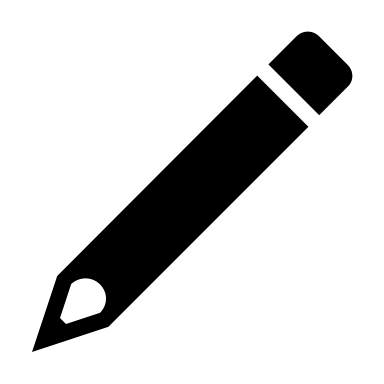 SpellingLook SayCoverWriteCheck CorrectionexitextendexplodeexcursionExchange exportexclaimExpelexternalexterior